令和３年度室工大サイエンススクール実施要項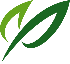 １　講座名　２０２１年度　ロボットアリーナ夏休みイベント　　　　　　    「おうちで作ろう！おさかなロボット」２　目　 的　夏休みの長期休みの機会に、WEB配信で、ロボットの機構や仕組みについて学んでもらいます。ものづくりを体験し、工学への興味に繋げることを目的とします。3　企画概要　小学校3・4年生が対象でWEB配信を見ながら作り方を学ぶWEB配信型体験教室既成のキットでドライバー、ニッパーを使い組み立てることで、もの作りの楽しさを学びます。※完成後は持ち帰ることが出来ます。４　対象　小学校3年生・4年生５　応募人数　２０名　６　送付・発送日　令和3年７月２６日（月）から順次発送　　　　　   　　 発送と同時にWEBも配信（期間の定めなし）７　講　　 師　室蘭工業大学　教授　花島　直彦　・　技術補佐員　板井　みどり８　参加費　無料９　申込期間　令和３年7月1日（木）～７月10日（土）１６：００必着　　　　　　　　　※定員を超えた場合は抽選になります。10 申込方法  ロボットアリーナホームページで「イベント」をクリックし、「イベント情報」から　　お申し込みください。受付トラブル回避の為、電話・FAX・メールでの申し込みは出来ません。11 申込先　〒050-8585　室蘭市水元町２７番１号室蘭工業大学　ロボットアリーナ事務室TEL（FAX） ０１４３－４６－５３３７　https://www.muroran-it.ac.jp/robot-arena/　12 個人情報の取扱いについて本学では、「独立行政法人等の保有する個人情報の保護に関する法律（平成１５年法律第５９号）」に基づき、保有する個人情報の保護に努めます。参加申込みにより得られた個人情報は、参加者及び申込者への連絡等本企画の運営、参加状況の統計の際に使用し、他の目的には使用しません。13 その他　工作に適した服装で参加してください。モノをひっかけやすい服装は危険です。受講者に事故、トラブル等が生じた場合、本学では責任を負いかねますのであらかじめ, 保険等への加入をおすすめします。本事業開催中に主催者が撮影した写真を、主催者が作成する広報や報道記事等に掲載させていただくことがあります。ご了承ください。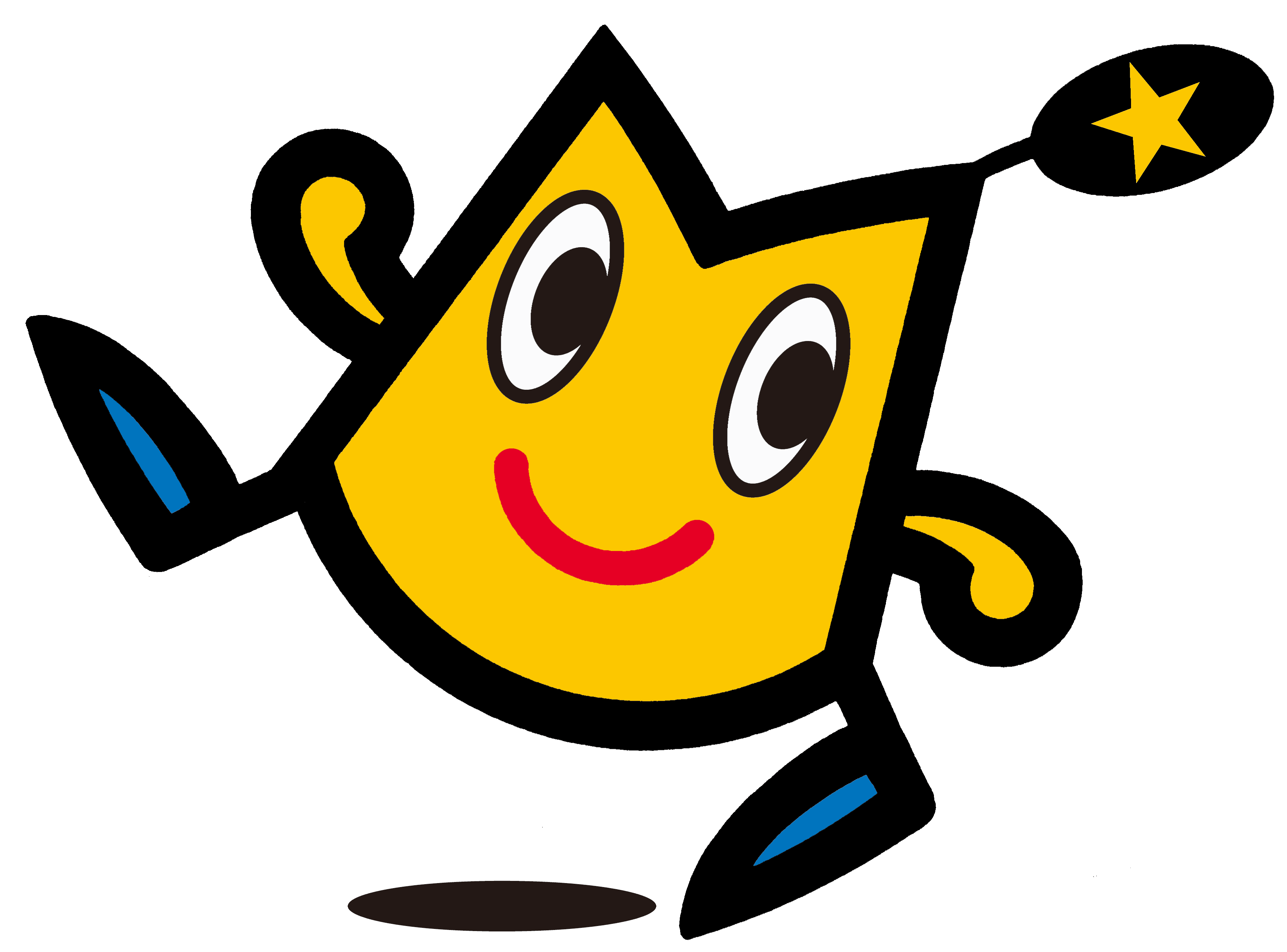 ※状況によっては中止になることもありますのでご了承ください主　催：室 蘭 工 業 大 学